   언택트 시대에 대응하는 한글학교의 온라인 교육 환경 내실화를 위해 다양한 연수 프로그램을 운영할 예정이오니, 재외동포 교육의 미래를 이끌어갈 한글학교 선생님들의 많은 참여 바랍니다.1. 연수 개요 ◦ 목적   - 한글학교 교사 전문성 강화 및 한글학교 교육의 질 제고   - 한글학교 간 교류 활성화 및 상호 네트워크 구축 ◦ 시행방식 : 온라인을 기반으로 한 블렌디드 러닝(Blended Learning) 수업   - ①동영상 강의 수강 ②실시간 원격 수업 ③ 개별‧그룹 과제활동 ◦ 기간 및 규모   - (1차)2022.8.15.(월)~8.21.(금), 225명/ (2차)2021.8.24.(수)~8.30.(화), 225명2. 연수 내용 ※ 동영상 강의 수업은 연수 기간 중 자유롭게 수강 가능(1차시:20~30분) ※ 실시간 원격 수업은 국가별 시차를 고려하여 운영팀에서 시간 배정 예정 ※ 세부 연수 프로그램 및 실시간 원격 수업 시간 안내는 추후 연수생에게 통지 예정이며, 상기 프로그램은 계획(안)으로 변경될 수 있음3. 모집대상 ◦ 재외동포로서 한글학교에서 수업을 담당하고 있는 현직 교사   - 2021년 온라인연수 참여자도 신청 가능하나, 참가자 모집인원 초과 시 우선 선발대상에서 제외   - 한글학교에서 수업을 맡고 있는 교장, 교감도 신청 가능 ◦ 온라인 연수에 적극적으로 참여 가능한 자   - 시차별 온라인 원격 수업, 각종 과제 활동, 모의수업, 토론 등 연수생 온라인 참여 활동 다수   ※ 다양한 평가로 우수 연수생 다수 선발하여 부상 수여 예정 ◦ 연수 후 상당기간 한글학교 교사로 활동 예정인 교사 ◦ 대한민국정부 파견 근무자 및 교육 공무원(휴직자 포함) 제외※ 차기 초청(대면)연수 재개시, 수료자에 한하여 우선 선발 예정※ 모든 연수 프로그램을 성실히 이수해야 수료증 발급 가능4. 참가 신청 ◦ 신청방법 : 코리안넷(www.korean.net)을 통해 개인별 온라인 신청   - 1차, 2차 동시 모집/모집인원 초과시 회차별 선착순으로 선정할 수 있음   - 관할공관 신청서 전달 불필요, 연수 종료 후 수료자 명단 통보 예정 ◦ 신청기간 : 4.20.(수)~5.22.(일), 한국시간 기준5. 문의 ◦ 교육사업부 하주미 과장 / +82-64-786-0262 / hjm@okf.or.kr.붙임 1. 한글학교 재직증명서 양식 각 1부.     2. 코리안넷 온라인 신청 시스템 이용방법 1부.  끝.〔붙임 1〕한글학교 재직증명서 양식한글학교 재직증명서 ￭ 인적사항※‘22년 한글학교 현황조사서 교사 명단 제출 시 성명이 다를 경우 같이 표기￭ 재직(경력) 내용상기인의 본 학교 재직(경력) 사실이 틀림없음을 증명합니다.                                       2022년      월     일                      한글학교명 :                       교  장  명 :                   (직인 혹은 서명) 〔붙임 2〕코리안넷 온라인 신청 시스템 이용방법(신청자용)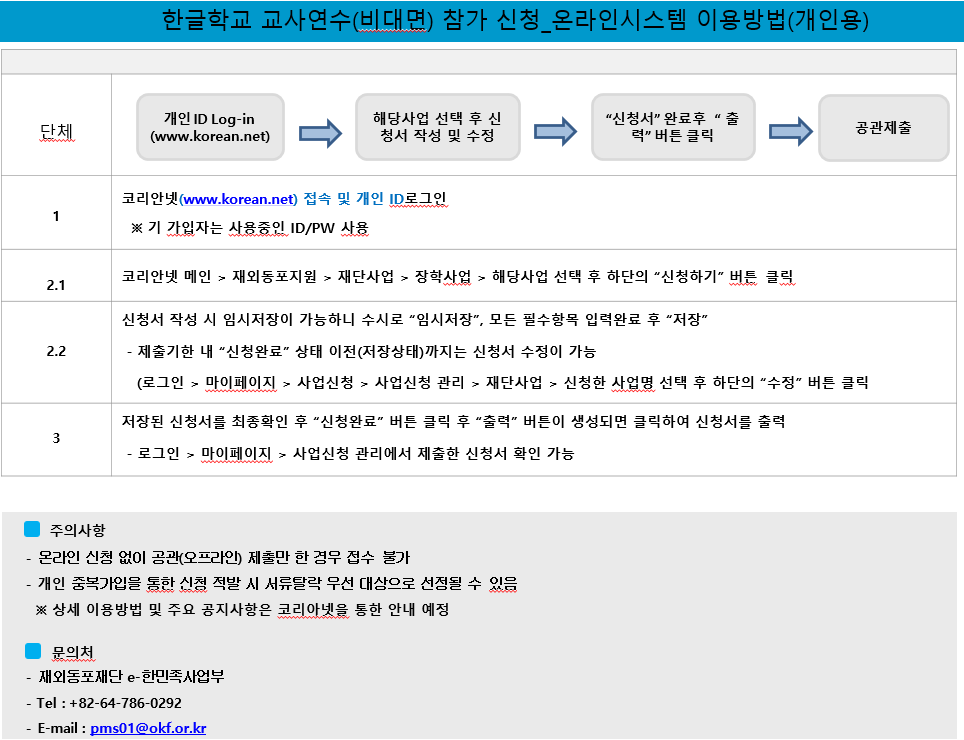 2022 한글학교 교사연수(비대면) 참가자 모집 안내 ◎ 소양 교육 : 한국문화와 한국 역사, 한류 콘텐츠, 세계시민 교육 등  ◎ 교수(Teaching) 역량 강화 : 한국 언어문화, 교수기법 및 활동, 교육자료 활용법, 모의 수업 실습 및 전문가 피드백 수업 등  ◎ 네트워킹 : 분반 활동 및 네트워킹 등  ◎ 소양 교육 : 한국문화와 한국 역사, 한류 콘텐츠, 세계시민 교육 등  ◎ 교수(Teaching) 역량 강화 : 한국 언어문화, 교수기법 및 활동, 교육자료 활용법, 모의 수업 실습 및 전문가 피드백 수업 등  ◎ 네트워킹 : 분반 활동 및 네트워킹 등  ◎ 소양 교육 : 한국문화와 한국 역사, 한류 콘텐츠, 세계시민 교육 등  ◎ 교수(Teaching) 역량 강화 : 한국 언어문화, 교수기법 및 활동, 교육자료 활용법, 모의 수업 실습 및 전문가 피드백 수업 등  ◎ 네트워킹 : 분반 활동 및 네트워킹 등  ◎ 소양 교육 : 한국문화와 한국 역사, 한류 콘텐츠, 세계시민 교육 등  ◎ 교수(Teaching) 역량 강화 : 한국 언어문화, 교수기법 및 활동, 교육자료 활용법, 모의 수업 실습 및 전문가 피드백 수업 등  ◎ 네트워킹 : 분반 활동 및 네트워킹 등 교육영역수업유형주요내용소양교육동영상 강의 수업16차시(한국문화와 한국역사) 한복(의), 한국음식(식), 궁궐기행(주), 한국의 전통놀이, 다양한 직업으로 이해하는 조선시대 등(한류 콘텐츠) 디즈니로 간 ‘심청’(뿌리를 찾고 싶은 이방인의 고민)(세계시민교육) 문화 다양성 교육(아동 및 청소년 발달 이해) 내아이의 뇌, 이중언어 스트레스 극복하기 등 (문화체험) 문화유산 탐방, 산업체탐방교수역량강화교육동영상 강의 수업 18차시(한국 언어문화) 언어, 우리말 어원 등 (교수기법 및 활동) 연극을 활용한 한글학교 수업하기, 메타버스 활용 수업 방법 등 (교육자료 활용법) 아이 성장을 위한 책, 아리랑 교육자료집 활용, 국립중앙박물관 온라인 학습 등 교수역량강화교육실시간 원격 수업7시간(한국어 교수 방법 및 활동) 온라인 상호작용, 수업지도안과 모의 수업 등네크워킹실시간 원격 수업4시간(분반활동) 한국문화 교육의 이론과 실제, 토론 및 네트워킹, 연수 과정 의견 공유 등성    명한글영문생년월일학 교 명직     위(교장, 교사 등) 재직 기간(00년 00월 00일 ~ 00년 00월 00일) 